«В регистр»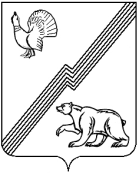 АДМИНИСТРАЦИЯ ГОРОДА ЮГОРСКАХанты-Мансийского автономного округа - ЮгрыПОСТАНОВЛЕНИЕ (проект)от _________________                                                                                                              № _____О внесении изменений в отдельные постановления администрациигорода Югорска В соответствии с Земельным кодексом Российской Федерации, Федеральным законом от 27.07.2010 № 210-ФЗ «Об организации предоставления государственных и муниципальных услуг»,  постановлением администрации города Югорска от 15.06.2011 № 1219 «О порядке разработки и утверждения административных регламентов предоставления муниципальных услуг»:1. Внести в приложение к постановлению администрации города Югорска от 25.12.2015 № 3803 «Об утверждении административного регламента предоставления муниципальной услуги « Предоставление земельных участков, находящихся в муниципальной собственности или государственная собственность на которые не разграничена, в постоянное (бессрочное пользование» изменение, изложив  подпункт 8 пункта 27 в следующей редакции:« 8) границы земельного участка, указанного в заявлении о его предоставлении, подлежат уточнению в соответствии с Федеральным законом «О государственной регистрации недвижимости».2. Внести в приложение к постановлению администрации города Югорска от 25.01.2016 № 119 «Об утверждении административного регламента предоставления муниципальной услуги «Предоставление земельного участка из земель сельскохозяйственного назначения, находящихся в муниципальной собственности или государственная собственность на которые не разграничена крестьянским (фермерским) хозяйствам для осуществления их деятельности» (с изменениями от 10.10.2016 № 975, от 27.12.2016 № 3347) изменение, изложив абзац 22 пункта 25 в следующей редакции:« - границы земельного участка, указанного в заявлении о его предоставлении, подлежат уточнению в соответствии с Федеральным законом «О государственной регистрации недвижимости».3. Внести в приложение к постановлению администрации города Югорска от 14.03.2016 № 556 «Об утверждении административного регламента предоставления муниципальной услуги «Предоставление земельных участков, находящихся в муниципальной собственности или государственная собственность на которые не разграничена, на торгах» (с изменением от 22.12.2016 № 3279) изменение, изложив подпункт 1 пункта 25 в следующей редакции:« 1) границы земельного участка, указанного в заявлении о его предоставлении, подлежат уточнению в соответствии с Федеральным законом «О государственной регистрации недвижимости».4. Опубликовать постановление в официальном печатном издании города Югорска и разместить на официальном сайте администрации города Югорска.5. Настоящее постановление вступает в силу после его официального опубликования.Глава города Югорска					                                                Р.З. СалаховПроект постановления администрации города Югорска коррупциогенных факторов не содержит:                                          __________________________Лист согласования к проекту постановления  администрации города Югорска «О внесении изменений в отдельные постановления администрации города Югорска»Наименование органадолжность разработчика проектаДата передачи на согласование и подпись лица, передавшего документДата поступления на согласование и подпись лица, принявшего документДата согласованияРасшифровка подписиДМСиГЧелпанова И.Н.Ермаков А.Ю.ДМСиГЧелпанова И.Н.Михай Н.В.ДМСиГЧелпанова И.Н.Голин С.Д.ДМСиГЧелпанова И.Н.Юр. управлениеДМСиГЧелпанова И.Н.УЭПДМСиГЧелпанова И.Н.Бородкин А.В.